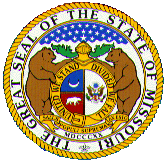 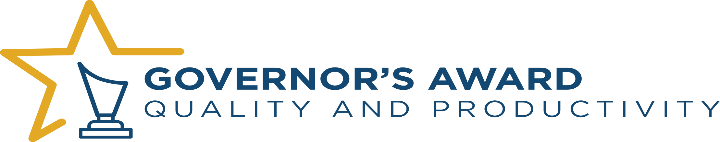 State of Missouri2024 Governor’s Award for Quality and ProductivityGUIDELINESPURPOSEThe Governor’s Award for Quality and Productivity (GAQP) recognizes teams championing excellent customer service, efficiency and process improvement, and innovation in Missouri state government.  All projects must meet requirements of effectiveness, responsiveness, and efficiency of such magnitude that would make the project a model of excellence in state government nationally. ELIGIBILITYAny team of individuals employed by the State of Missouri who worked together to implement a project within their own agency or who have worked with another section, division, department, agency, organization, or business to implement a project which exemplifies the purpose of the GAQP, may submit a nomination.  The combined number of individuals representing any team should consist of 2 to 20 team members – the majority of whom are State of Missouri team Members.Teams must provide documentation that includes but is not limited to, background information, measures, and other supporting material that demonstrates the project's impact.  Projects are encouraged to demonstrate the potential for replication in other jurisdictions or settings.Once a nomination has been approved by the department/agency and submitted for consideration for the GAQP, additional team members may not be added.All projects must have one year of measurable results from the start of the project’s implementation phase.  EXECUTIVE SUMMARYDescribe (in 500 words or less) the initial challenge, research, problem-solving measure, documentation, results, etc.  Executive summary page must be typed in 12-point, Times New Roman font and left justified.  Attach the executive summary to the front of the nomination.  [A blank Executive Summary document is available at the end of this document.] Video Summary: A brief - no longer than three minutes - video summary may also be submitted via a link.  Submission of a video summary is optional.NOMINATION PROCESSSecure the nomination packet from your agency/department GAQP coordinator or on the GAQP web page at http://www.training.oa.mo.gov/erp/index.htm.  Complete the nomination form (providing ALL information requested)Forward the completed nomination form to the agency/department GAQP agency coordinator.Agency/department GAQP coordinator reviews the nomination form and ensures that all information, spelling, grammar, and documentation are complete and accurate.Agency/department coordinator secures the agency/department director’s endorsement signature and electronically forwards the completed nomination packet to the GAQP state program coordinator. Do not submit hard copies of information, documentation, videos, etc.A team of managers, directors, and/or state executives reviews nominations and selects the winners of this award, which recognizes successful teams in Missouri state government.CATEGORIESCustomer ServiceThe winning team(s) will identify and develop measures to improve customer service in Missouri state government.  The winning project(s) will establish how its development and implementation provided the agency a means to more effectively satisfy customer, stakeholder, and public expectations.  This will include but is not limited to communication, information, responsiveness, resolution of the problem(s), and on-time, reliable, consistent customer service delivery.Efficiency / Process ImprovementThe winning team(s) will develop an effective and creative approach to using state resources to implement a new process or deliver a product or service.  Implementation of the winning project must have improved the overall quality of products and services, significantly enhanced operational efficiency, simplified work processes, generated increased revenues, or reduced spending.InnovationThe winning team(s) will develop and implement a new process/product/service or a better application to an existing process/product/service to create an “added value” to state government.  The winning project will deliver benefits to the citizens of Missouri through new and creative modes of service delivery. Pinnacle AwardThe winning team will be chosen from a nominated team if, in the opinion of the Selection Committee, the nomination clearly encompasses multiple award categories in a manner that exemplifies the spirit of the Governor’s Award, or exceeds all other nominations.  This award is not open for nomination and may only be determined by the GAQP Selection Committee.Examples of previous winning nominations for the above categories are available by visiting the following link: previous winning nominations. Agency/Department Coordinator Electronically Forwards Complete Packet to: Julie.Schlup@oa.mo.govGovernor’s Award for Quality and Productivity Statewide CoordinatorState of Missouri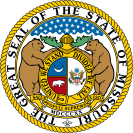 2024 Governor’s Award for Quality and ProductivityNomination ChecklistThe Nomination Checklist is for your assistance to ensure that you have completed all parts of the nomination package.  Do not include this checklist with nomination packet.Verify all team members have been included on the nomination form [maximum of 20 team members, the majority of whom are State of Missouri team members].  Once the nomination has been submitted additional team members may not be added.Check to make sure all names are spelled correctly and listed alphabetically by last name. (Verify spelling of all team members' names.)Include the job titles and agency/organization of all team members.Complete the Executive Summary and attach it to the front of the nomination form.  It should include why this project is exceptional, why the citizens of Missouri should be proud of this team, and why the accomplishments are beyond regular responsibilities.Forms can be downloaded on the GAQP web page at http://www.training.oa.mo.gov/erp/index.htm.   Enter responses to all questions (reference each section and number clearly) on an original or copy of the nomination form.Confirm point of contact and telephone number.Review nomination to ensure:it is proofread; free of spelling and grammatical errors; acronyms and technical terms are clearly identified and understandable to the average reader;supporting documentation is provided;it clearly shows measured outcome data for the project; andit is written to reflect quality and excellence within Missouri state government and serves as a model for others.Forward the completed nomination packet to the agency coordinator for verification.For more information, visit the GAQP website or contact:GAQP State Program CoordinatorJulie Schlup573-526-1336Julie.Schlup@oa.mo.gov	State of Missouri – 2024 Governor’s Award for Quality and Productivity	NOMINATION FORM	State of Missouri – 2024 Governor’s Award for Quality and Productivity	NOMINATION FORMI.	GENERAL INFORMATIONI.	GENERAL INFORMATIONI.	GENERAL INFORMATIONDepartment (s):  Department (s):  Department (s):  1.	Project or team name:  1.	Project or team name:  1.	Project or team name:  2.	List the name of all team members, job titles, state agency department, and/or other organizations including public, private sector or business: (Please list alphabetically by last name – 2 to 20 team members maximum.)2.	List the name of all team members, job titles, state agency department, and/or other organizations including public, private sector or business: (Please list alphabetically by last name – 2 to 20 team members maximum.)2.	List the name of all team members, job titles, state agency department, and/or other organizations including public, private sector or business: (Please list alphabetically by last name – 2 to 20 team members maximum.)3.	Nomination Category:  (Check only one.)	  INNOVATION	  CUSTOMER SERVICE	  EFFICIENCY / PROCESS IMPROVEMENT	3.	Nomination Category:  (Check only one.)	  INNOVATION	  CUSTOMER SERVICE	  EFFICIENCY / PROCESS IMPROVEMENT	3.	Nomination Category:  (Check only one.)	  INNOVATION	  CUSTOMER SERVICE	  EFFICIENCY / PROCESS IMPROVEMENT	4.	Explain why you selected this category: 4.	Explain why you selected this category: 4.	Explain why you selected this category: II.	BACKGROUNDII.	BACKGROUNDII.	BACKGROUND1.	When did the team begin its work?1.	When did the team begin its work?1.	When did the team begin its work?2.	What date did the team initiate the implementation phase of the project?2.	What date did the team initiate the implementation phase of the project?2.	What date did the team initiate the implementation phase of the project?3.	Is the project:	  Completed                      Ongoing3.	Is the project:	  Completed                      Ongoing3.	Is the project:	  Completed                      OngoingIII.	  PROJECT DESCRIPTIONIII.	  PROJECT DESCRIPTIONIII.	  PROJECT DESCRIPTION1.	Why was the project necessary?1.	Why was the project necessary?1.	Why was the project necessary?2.	What were the primary goals of the project?  (150 words or less.)2.	What were the primary goals of the project?  (150 words or less.)2.	What were the primary goals of the project?  (150 words or less.)3.	Describe the project:  (200 words or less.)4.    What technology, if any, was used in the development, implementation, maintenance, or measurement of the project? (150 words or less.)3.	Describe the project:  (200 words or less.)4.    What technology, if any, was used in the development, implementation, maintenance, or measurement of the project? (150 words or less.)3.	Describe the project:  (200 words or less.)4.    What technology, if any, was used in the development, implementation, maintenance, or measurement of the project? (150 words or less.)5.	Explain how the accomplishment of the team exceeds its regular duties and responsibilities.  	(150 words or less.)5.	Explain how the accomplishment of the team exceeds its regular duties and responsibilities.  	(150 words or less.)5.	Explain how the accomplishment of the team exceeds its regular duties and responsibilities.  	(150 words or less.)6.	Which of the following describes the intended benefits of the project? (Check all that apply and provide an explanation. - 150 words or less)	  Cost Reduction	  Time Savings	  Increased Effectiveness	  Improved Process	  Other: DescribeExplain the intended benefits:      6.	Which of the following describes the intended benefits of the project? (Check all that apply and provide an explanation. - 150 words or less)	  Cost Reduction	  Time Savings	  Increased Effectiveness	  Improved Process	  Other: DescribeExplain the intended benefits:      6.	Which of the following describes the intended benefits of the project? (Check all that apply and provide an explanation. - 150 words or less)	  Cost Reduction	  Time Savings	  Increased Effectiveness	  Improved Process	  Other: DescribeExplain the intended benefits:      IV.  RESULTS / MEASUREMENTIV.  RESULTS / MEASUREMENTIV.  RESULTS / MEASUREMENT1.  Explain how the success of the project was measured and what outcomes were achieved. (Explanation should not exceed 300-500 words.)1.  Explain how the success of the project was measured and what outcomes were achieved. (Explanation should not exceed 300-500 words.)1.  Explain how the success of the project was measured and what outcomes were achieved. (Explanation should not exceed 300-500 words.)2.  How long were the results measured? (provide approximate dates)Are the benefits derived from this project: (Check only one)	  Recurring	  One-time2.  How long were the results measured? (provide approximate dates)Are the benefits derived from this project: (Check only one)	  Recurring	  One-time2.  How long were the results measured? (provide approximate dates)Are the benefits derived from this project: (Check only one)	  Recurring	  One-time4.  If recurring, how will the benefits be sustained?  (Explain in 150 words or less.)4.  If recurring, how will the benefits be sustained?  (Explain in 150 words or less.)4.  If recurring, how will the benefits be sustained?  (Explain in 150 words or less.)V.  RECOGNITION / AWARDSV.  RECOGNITION / AWARDSV.  RECOGNITION / AWARDS1.  Has this project previously been nominated for the Governor’s Award for Quality and Productivity?  If yes, when?1.  Has this project previously been nominated for the Governor’s Award for Quality and Productivity?  If yes, when?1.  Has this project previously been nominated for the Governor’s Award for Quality and Productivity?  If yes, when?2.  If yes, for which category was it nominated?2.  If yes, for which category was it nominated?2.  If yes, for which category was it nominated?3.  Has this project received any other awards or recognition?  If yes, please describe and provide internet links(s) and source information if available.3.  Has this project received any other awards or recognition?  If yes, please describe and provide internet links(s) and source information if available.3.  Has this project received any other awards or recognition?  If yes, please describe and provide internet links(s) and source information if available.VI.  NOMINATOR’S INFORMATIONVI.  NOMINATOR’S INFORMATIONVI.  NOMINATOR’S INFORMATIONNominating Department:  Nominating Department:  Nominating Department:  Name:  Name:  Signature:Telephone Number:  Telephone Number:  E-Mail Address:  VII.  DEPARTMENT COORDINATOR’S INFORMATIONVII.  DEPARTMENT COORDINATOR’S INFORMATIONVII.  DEPARTMENT COORDINATOR’S INFORMATIONName:  Name:  Signature:Telephone Number:  Telephone Number:  E-Mail Address:  VIII.  DEPARTMENT DIRECTOR APPROVALVIII.  DEPARTMENT DIRECTOR APPROVALVIII.  DEPARTMENT DIRECTOR APPROVALDepartment Director’s Name:Department Director’s Name:Signature:Nomination must be signed ONLY by the Department Director to be eligible for consideration.  Nominations not signed by the Department Director will be returned to the agency coordinator.Nomination must be signed ONLY by the Department Director to be eligible for consideration.  Nominations not signed by the Department Director will be returned to the agency coordinator.Nomination must be signed ONLY by the Department Director to be eligible for consideration.  Nominations not signed by the Department Director will be returned to the agency coordinator.State of Missouri2024 Governor’s Award for Quality and ProductivityExecutive SummaryProject or Team Name:  Project or Team Name:  Nominator:  Nominator:  Nominating Department: (Nominations must include names of all agencies/departments/organizations/ businesses, etc.)Nominating Department: (Nominations must include names of all agencies/departments/organizations/ businesses, etc.)Category:  Category:  Executive Summary: Executive Summary page must be 500 words or less, 12 point, Times New Roman font, and left justified.  Attach the Executive Summary to the front of the nomination. Video Summary: A brief - no longer than three minute - video summary may also be submitted via a link.  Submission of a video summary is optional.Executive Summary: Executive Summary page must be 500 words or less, 12 point, Times New Roman font, and left justified.  Attach the Executive Summary to the front of the nomination. Video Summary: A brief - no longer than three minute - video summary may also be submitted via a link.  Submission of a video summary is optional.